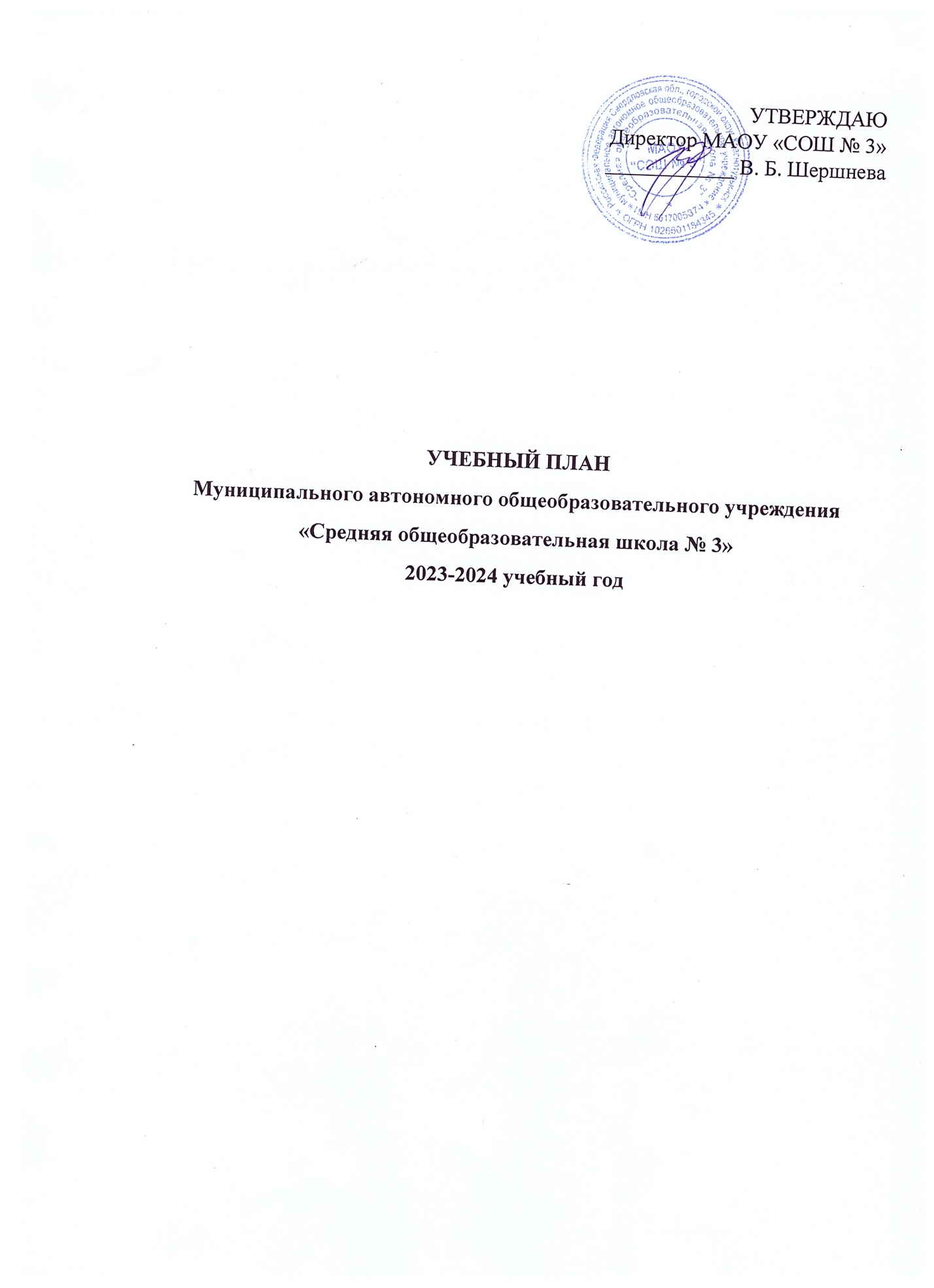 Учебный план 1-4 классыУчебный план 5-9 классыУчебный план 10 класс МАОУ «СОШ № 3»2023-2024 учебный годУчебный план 11 класс МАОУ «СОШ № 3»2023-2024 учебный годУчебный план начального общего образования 2023-2024 учебный год(5-дневная учебная неделя)Учебный план начального общего образования 2023-2024 учебный год(5-дневная учебная неделя)Учебный план начального общего образования 2023-2024 учебный год(5-дневная учебная неделя)Учебный план начального общего образования 2023-2024 учебный год(5-дневная учебная неделя)Учебный план начального общего образования 2023-2024 учебный год(5-дневная учебная неделя)Учебный план начального общего образования 2023-2024 учебный год(5-дневная учебная неделя)Учебный план начального общего образования 2023-2024 учебный год(5-дневная учебная неделя)Предметные областиУчебные предметы/классыКоличество часов в неделюКоличество часов в неделюКоличество часов в неделюКоличество часов в неделюВсегоIIIIIIIVОбязательная частьОбязательная частьРусский язык и литературное чтениеРусский язык555520Литературное чтение444416Иностранный языкИностранный язык-2226Математика и информатикаМатематика444416Обществознание и естествознание (Окружающий мир)Окружающий мир22228Основы религиозных культур и светской этикиОсновы религиозных культур и светской этики---11ИскусствоИзобразительное искусство11114Музыка11114ТехнологияТехнология11114Физическая культураФизическая культура22228Итого:Итого:2022222387Часть, формируемая участниками образовательных отношений:Часть, формируемая участниками образовательных отношений: Умники и умницы Умники и умницы11103Итого:Итого:2123232390Учебные неделиУчебные недели33343434135Всего часовВсего часов6937827827823039Максимально допустимая недельная нагрузка, предусмотренная действующими санитарными правилами и гигиеническими нормативамиМаксимально допустимая недельная нагрузка, предусмотренная действующими санитарными правилами и гигиеническими нормативами2123232390Федеральный недельный учебный план основного общего образования для 5-дневной учебной неделиФедеральный недельный учебный план основного общего образования для 5-дневной учебной неделиФедеральный недельный учебный план основного общего образования для 5-дневной учебной неделиФедеральный недельный учебный план основного общего образования для 5-дневной учебной неделиФедеральный недельный учебный план основного общего образования для 5-дневной учебной неделиФедеральный недельный учебный план основного общего образования для 5-дневной учебной неделиФедеральный недельный учебный план основного общего образования для 5-дневной учебной неделиФедеральный недельный учебный план основного общего образования для 5-дневной учебной неделиПредметные областиУчебные предметы классыКоличество часов в неделюКоличество часов в неделюКоличество часов в неделюКоличество часов в неделюКоличество часов в неделюКоличество часов в неделюVVIVIIVIIIIXВсегоОбязательная частьОбязательная частьРусский язык и литератураРусский язык5643321Литература3322313Родная литератураИностранные языкиИностранный язык3333315Математика и информатикаМатематика5510Алгебра3339Геометрия2226Вероятность и статистика1113Информатика1113Общественно-научные предметыИстория22222.510Обществознание11114География112228Естественнонаучные предметыФизика2237Химия224Биология111227Основы духовно-нравственной культуры народов РоссииОсновы духовно-нравственной культуры народов России112ИскусствоИзобразительное искусство1113Музыка11114ТехнологияТехнология22210.58Физическая культура и основы безопасностиФизическая культура2222210Основы безопасности жизнедеятельности112ИтогоИтого2729303132149Часть, формируемая участниками образовательных отношенийЧасть, формируемая участниками образовательных отношений212218РиторикаРиторика11Технический рисунокТехнический рисунок1Родной крайРодной край1Основы информатикиОсновы информатики1Родной языкРодной язык0.50.50.5Родная литератураРодная литература0.50.50.5Учебные неделиУчебные недели343434343434Всего часовВсего часов98610201088112211225338Максимально допустимая недельная нагрузка (при 5-дневной неделе) в соответствии с действующими санитарными правилами и нормамиМаксимально допустимая недельная нагрузка (при 5-дневной неделе) в соответствии с действующими санитарными правилами и нормами2930323333157ОбластьПредметКоличество часов в неделюКоличество часов в неделюОбластьПредметУниверсальный профильУниверсальный профильРусский язык и литератураРусский язык22Русский язык и литератураЛитература33Иностранные языкиИностранный язык (англ.)33Математика и информатикаАлгебра и начала математического анализа22Математика и информатикаГеометрия22Математика и информатикаВероятность и статистика11Математика и информатикаИнформатика (У)44Общественные наукиИстория22Общественные наукиОбществознание (У)44Общественные наукиГеография11Естественные наукиФизика22Естественные наукиХимия11Естественные наукиБиология11Физическая культура, экология и основы безопасности жизнедеятельностиФизическая культура33Физическая культура, экология и основы безопасности жизнедеятельностиОсновы безопасности жизнедеятельности11Индивидуальный проект11Часть, формируемая участниками образовательного процессаКлассика и современность11Предельно-допустимая аудиторная учебная нагрузка при 5-дневной учебной неделе Предельно-допустимая аудиторная учебная нагрузка при 5-дневной учебной неделе 3434ОбластьПредметКоличество часов в неделюОбластьПредметУниверсальный профильРусский язык и литератураРусский язык (У)3Русский язык и литератураЛитература2Родной язык и литератураРодная литература1Иностранные языкиИностранный язык (англ.)3Математика и информатикаМатематика4Математика и информатикаИнформатика1Общественные наукиИстория2Общественные наукиОбществознание2Общественные наукиГеография1Естественные наукиФизика                         2Естественные наукиХимия1Естественные наукиБиология1Физическая культура, экология и основы безопасности жизнедеятельностиФизическая культура3Физическая культура, экология и основы безопасности жизнедеятельностиОсновы безопасности жизнедеятельности1Часть, формируемая участниками образовательного процессаПраво1Часть, формируемая участниками образовательного процессаЗа страницами учебника биологии1Часть, формируемая участниками образовательного процессаОсновы финансовой грамотности1Часть, формируемая участниками образовательного процессаОсновы программирования1Часть, формируемая участниками образовательного процессаРешение математических задач повышенной сложности1Часть, формируемая участниками образовательного процессаЗа страницами учебника физики1Часть, формируемая участниками образовательного процессаВыдающиеся личности в истории1Предельно-допустимая аудиторная учебная нагрузка при 5-дневной учебной неделе Предельно-допустимая аудиторная учебная нагрузка при 5-дневной учебной неделе 34